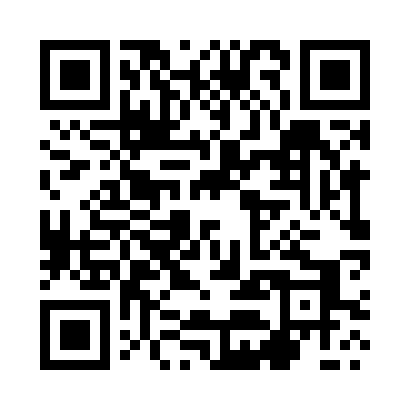 Prayer times for Zamastne, PolandMon 1 Apr 2024 - Tue 30 Apr 2024High Latitude Method: Angle Based RulePrayer Calculation Method: Muslim World LeagueAsar Calculation Method: HanafiPrayer times provided by https://www.salahtimes.comDateDayFajrSunriseDhuhrAsrMaghribIsha1Mon4:096:1912:515:177:259:272Tue4:056:1612:515:187:279:303Wed4:026:1412:515:207:299:324Thu3:596:1112:505:217:319:355Fri3:556:0912:505:227:339:386Sat3:526:0612:505:247:349:407Sun3:486:0412:505:257:369:438Mon3:456:0112:495:277:389:469Tue3:415:5912:495:287:409:4910Wed3:385:5612:495:297:429:5211Thu3:345:5412:485:317:449:5512Fri3:315:5212:485:327:469:5813Sat3:275:4912:485:337:4810:0114Sun3:235:4712:485:347:5010:0415Mon3:195:4412:475:367:5210:0716Tue3:155:4212:475:377:5410:1017Wed3:125:4012:475:387:5610:1318Thu3:085:3712:475:407:5810:1719Fri3:035:3512:475:417:5910:2020Sat2:595:3212:465:428:0110:2421Sun2:555:3012:465:438:0310:2722Mon2:515:2812:465:458:0510:3123Tue2:475:2612:465:468:0710:3424Wed2:425:2312:465:478:0910:3825Thu2:385:2112:455:488:1110:4226Fri2:355:1912:455:508:1310:4627Sat2:345:1712:455:518:1510:4828Sun2:335:1412:455:528:1710:4929Mon2:325:1212:455:538:1910:5030Tue2:315:1012:455:548:2010:50